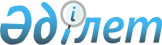 Зеленов аудандық мәслихатының 2015 жылғы 30 желтоқсандағы № 39-2 "2016-2018 жылдарға арналған аудандық бюджет туралы" шешіміне өзгерістер мен толықтырулар енгізу туралы
					
			Күшін жойған
			
			
		
					Батыс Қазақстан облысы Зеленов аудандық мәслихатының 2016 жылғы 10 тамыздағы № 4-2 шешімі. Батыс Қазақстан облысының Әділет департаментінде 2016 жылғы 18 тамызда № 4521 болып тіркелді. Күші жойылды - Батыс Қазақстан облысы Зеленов аудандық мәслихатының 2017 жылғы 14 наурыздағы № 8-7 шешімімен      Ескерту. Күші жойылды - Батыс Қазақстан облысы Зеленов аудандық мәслихатының 14.03.2017 № 8-7 шешімімен (алғашқы ресми жарияланған күнінен бастап қолданысқа енгізіледі).

      Қазақстан Республикасының 2008 жылғы 4 желтоқсандағы Бюджет кодексіне және Қазақстан Республикасының 2001 жылғы 23 қаңтардағы "Қазақстан Республикасындағы жергілікті мемлекеттік басқару және өзін-өзі басқару туралы" Заңына және Батыс Қазақстан облыстық мәслихатының 2016 жылғы 22 шілдедегі № 5-1 "Батыс Қазақстан облыстық мәслихатының 2015 жылғы 14 желтоқсандағы № 29-2 "2016-2018 жылдарға арналған облыстық бюджет туралы" шешіміне өзгерістер мен толықтырулар енгізу туралы" (Нормативтік құқықтық актілерді мемлекеттік тіркеу тізілімінде №4493 тіркелген) шешіміне сәйкес аудандық мәслихат ШЕШІМ ҚАБЫЛДАДЫ:

      1. Зеленов аудандық мәслихатының 2015 жылғы 30 желтоқсандағы №39-2 "2016-2018 жылдарға арналған аудандық бюджет туралы" шешіміне (Нормативтік құқықтық актілерді мемлекеттік тіркеу тізілімінде №4219 тіркелген, 2016 жылғы 15 қаңтардағы "Ауыл тынысы" газетінде жарияланған) мынадай өзгерістер мен толықтырулар енгізілсін:

      1-тармақ мынадай редакцияда жазылсын:

      "1. 2016-2018 жылдарға арналған аудандық бюджет 1, 2 және 3 қосымшаларға сәйкес, соның ішінде 2016 жылға келесі көлемдерде бекітілсін:

      1) кірістер – 6 595 931 мың теңге:

      салықтық түсімдер – 1 768 986 мың теңге;

      салықтық емес түсімдер – 30 мың теңге;

      негізгі капиталды сатудан түсетін түсімдер – 71 616 мың теңге;

      трансферттер түсімі – 4 755 299 мың теңге;

      2) шығындар – 6 823 384 мың теңге;

      3) таза бюджеттік кредиттеу – 264 319 мың теңге:

      бюджеттік кредиттер – 303 311 мың теңге;

      бюджеттік кредиттерді өтеу – 38 992 мың теңге;

      4) қаржы активтерімен операциялар бойынша сальдо – 0 мың теңге:

      қаржы активтерін сатып алу – 0 мың теңге;

      мемлекеттің қаржы активтерін сатудан түсетін түсімдер – 0 мың теңге;

      5) бюджет тапшылығы (профициті) – -491 772 мың теңге;

      6) бюджет тапшылығын қаржыландыру (профицитін пайдалану) – 491 772 мың теңге:

      қарыздар түсімі – 302 243 мың теңге; 

      қарыздарды өтеу – 38 992 мың теңге;

      бюджет қаражатының пайдаланылатын қалдықтары – 228 521 мың теңге.";

      3-тармақта:

      1) тармақшасында:

      бірінші абзац мынадай редакцияда жазылсын:

      "1) 2016 жылға арналған аудандық бюджетте республикалық бюджеттен бөлінетін нысаналы трансферттердің және кредиттердің жалпы сомасы 1 637 960 мың теңге көлемінде қарастырылсын, соның ішінде:";

      алтыншы абзац мынадай редакцияда жазылсын:

      "жергілікті бюджеттерден қаржыландырылатын азаматтық қызметшілерге еңбекақы төлеу жүйесінің жаңа моделіне көшуге, сондай-ақ оларға лауазымдық айлықақыларына ерекше еңбек жағдайлары үшін ай сайынғы үстемақы төлеуге – 1 163 437 мың теңге;";

      2) тармақшасында:

      бірінші абзац мынадай редакцияда жазылсын:

      "2) 2016 жылға арналған аудандық бюджетте облыстық бюджеттен бөлінетін нысаналы трансферттердің жалпы сомасы 293 569 мың теңге көлемінде ескерілсін, оның ішінде:"; 

      екінші абзац мынадай редакцияда жазылсын:

      "балалар мен жасөспірімдердің психикалық денсаулығын зерттеу және халыққа психологиялық-медициналық-педагогикалық консультациялық көмек көрсету – 6714 мың теңге;";

      сегізінші абзац мынадай редакцияда жазылсын:

      "Рубежин ауылындағы ауылдық клубқа күрделі жөндеу жүргізуге – 10 156 мың теңге;";

      мынадай мазмұндағы оныншы абзацпен толықтырылсын:

      "ұлттық бірыңғай тестілеуге дайындық бағдарламасы бойынша "іTest", "BіlіmLand", "іMektep" виртуалды білім берудің кешенін пайдалануға қызмет ақысын төлеуге - 2 090 мың теңге;";

      мынадай мазмұндағы он бірінші абзацпен толықтырылсын:

      "кәмелетке толмағандар арасындағы суицидтің алдын алу жобасын жүзеге асыруға – 1 221 мың теңге;";

      мынадай мазмұндағы он екінші абзацпен толықтырылсын:

      "мектептерде көптілдікті енгізуге – 12 085 мың теңге;";

      мынадай мазмұндағы он үшінші абзацпен толықтырылсын:

      "роботты техника базалық жиынтығын сатып алуға – 41 142 мың теңге;";

      мынадай мазмұндағы он төртінші абзацпен толықтырылсын:

      "Переметный ауылындағы Переметный жалпы орта білім беретін мектебінің ғимаратын күрделі жөндеуге – 25 944 мың теңге;";

      мынадай мазмұндағы он бесінші абзацпен толықтырылсын:

      "спорт ұйымдары бойынша тамақтану нормасының өсуіне байланысты қосымша қажеттілікке – 1 916 мың теңге;";

      мынадай мазмұндағы он алтыншы абзацпен толықтырылсын:

      "ауру мал иелеріне 50 пайыз өтеуге – 10 356 мың теңге;";

      мынадай мазмұндағы он жетінші абзацпен толықтырылсын:

      "анықталмаған сібір жарасы көмінділері орындарын анықтауға және зертханалық зерттеулер жүргізуге – 4 300 мың теңге;";

      мынадай мазмұндағы он сегізінші абзацпен толықтырылсын:

      "Дариян ауылының нақты жоспарлау жобасымен біріктірілген бас жоспарын әзірлеуге – 6 468 мың теңге;";

      мынадай мазмұндағы он тоғызыншы абзацпен толықтырылсын:

      "Белес ауылындағы тұрғын құрылысын электрмен жабдықтау – 1 000 теңге;"

      мынадай мазмұндағы жиырмасыншы абзацпен толықтырылсын:

      "Белес ауылындағы тұрғын құрылысын сумен жабдықтау – 1 000 теңге;";

      аталған шешімнің 1 – қосымшасы осы шешімнің қосымшасына сәйкес жаңа редакцияда жазылсын.

      2. Аудандық мәслихат аппаратының басшысы (Г.А.Терехов) осы шешімнің әділет органдарында мемлекеттік тіркелуін, "Әділет" ақпараттық-құқықтық жүйесінде және бұқаралық ақпарат құралдарында оның ресми жариялануын қамтамасыз етсін.

      3. Осы шешім 2016 жылдың 1 қаңтарынан бастап қолданысқа енгізіледі.

 2016 жылға арналған аудандық бюджет
					© 2012. Қазақстан Республикасы Әділет министрлігінің «Қазақстан Республикасының Заңнама және құқықтық ақпарат институты» ШЖҚ РМК
				
      Сессия төрағасы

Н.Хайруллин

      Аудандық мәслихат хатшысы

Р.Исмагулов
2016 жылғы 10 тамыздағы
Зеленов аудандық
мәслихатының №4-2 шешіміне
қосымша2015 жылғы 30 желтоқсандағы
Зеленов аудандық
мәслихатының № 39-2 шешіміне
1-қосымшаСанаты

Санаты

Санаты

Санаты

Санаты

Санаты

Сомасы мың теңге

Сыныбы

Сыныбы

Сыныбы

Сыныбы

Сыныбы

Сомасы мың теңге

Ішкі сыныбы

Ішкі сыныбы

Ішкі сыныбы

Ішкі сыныбы

Сомасы мың теңге

Ерекшелігі

Ерекшелігі

Ерекшелігі

Сомасы мың теңге

Атауы

Сомасы мың теңге

1) Кірістер

6 595 931

1

Салықтық түсімдер

1 768 986

01

Табыс салығы

486 000

2

Жеке табыс салығы

486 000

03

Әлеуметтік салық

365 000

1

Әлеуметтік салық

365 000

04

Меншікке салынатын салықтар

880 651

1

Мүлікке салынатын салықтар

778 094

3

Жер салығы

6 220

4

Көлік құралдарына салынатын салық

86 337

5

Бірыңғай жер салығы

10 000

05

Тауарларға, жұмыстарға және қызметтерге салынатын ішкі салықтар

31 690

2

Акциздер

2 450

3

Табиғи және басқа да ресурстарды пайдаланғаны үшін түсетін түсімдер

11 800

4

Кәсіпкерлік және кәсіби қызметті жүргізгені үшін алынатын алымдар

17 440

08

Заңдық маңызы бар әрекеттерді жасағаны және (немесе) оған уәкілеттігі бар мемлекеттік органдар немесе лауазымды адамдар құжаттар бергені үшін алынатын міндетті төлемдер

5 645

1

Мемлекеттік баж

5 645

2

Салықтық емес түсімдер

30

01

Мемлекеттік меншіктен түсетін кірістер

30

5

Мемлекет меншігіндегі мүлікті жалға беруден түсетін кірістер

30

3

Негізгі капиталды сатудан түсетін түсімдер

71 616

03

Жерді және материалдық емес активтерді сату

71 616

1

Жерді сату

71 616

4

Трансферттердің түсімдері

4 755 299

02

Мемлекеттік басқарудың жоғары тұрған органдарынан түсетін трансферттер

4 755 299

2

Облыстық бюджеттен түсетін трансферттер

4 755 299

Функционалдық топ

Функционалдық топ

Функционалдық топ

Функционалдық топ

Функционалдық топ

Функционалдық топ

Сомасы мың теңге

Функционалдық кіші топ

Функционалдық кіші топ

Функционалдық кіші топ

Функционалдық кіші топ

Функционалдық кіші топ

Сомасы мың теңге

Бюджеттік бағдарламалардың әкімшісі

Бюджеттік бағдарламалардың әкімшісі

Бюджеттік бағдарламалардың әкімшісі

Бюджеттік бағдарламалардың әкімшісі

Сомасы мың теңге

Бағдарлама

Бағдарлама

Бағдарлама

Сомасы мың теңге

Кіші бағдарлама

Кіші бағдарлама

Сомасы мың теңге

Атауы

Сомасы мың теңге

2) Шығындар

6 823 384

01

Жалпы сипаттағы мемлекеттік қызметтер

588 694

1

Мемлекеттік басқарудың жалпы функцияларын орындайтын өкілді, атқарушы және басқа органдар

536 452

112

Аудан (облыстық маңызы бар қала) мәслихатының аппараты

20 299

001

Аудан (облыстық маңызы бар қала) мәслихатының қызметін қамтамасыз ету жөніндегі қызметтер

19 335

003

Мемлекеттік органның күрделі шығыстары

964

122

Аудан (облыстық маңызы бар қала) әкімінің аппараты

117 416

001

Аудан (облыстық маңызы бар қала) әкімінің қызметін қамтамасыз ету жөніндегі қызметтер

109 616

003

Мемлекеттік органның күрделі шығыстары

7 800

123

Қаладағы аудан, аудандық маңызы бар қала, кент, ауыл, ауылдық округ әкімінің аппараты

398 737

001

Қаладағы аудан, аудандық маңызы бар қаланың, кент, ауыл, ауылдық округ әкімінің қызметін қамтамасыз ету жөніндегі қызметтер

366 747

022

Мемлекеттік органның күрделі шығыстары

31 990

9

Жалпы сипаттағы өзге де мемлекеттік қызметтер

52 242

458

Ауданның (облыстық маңызы бар қаланың) тұрғын үй-коммуналдық шаруашылығы, жолаушылар көлігі және автомобиль жолдары бөлімі

22 783

001

Жергілікті деңгейде тұрғын үй-коммуналдық шаруашылығы, жолаушылар көлігі және автомобиль жолдары саласындағы мемлекеттік саясатты іске асыру жөніндегі қызметтер

22 783

459

Ауданның (облыстық маңызы бар қаланың) экономика және қаржы бөлімі

29 459

001

Ауданның (облыстық маңызы бар қаланың) экономикалық саясаттын қалыптастыру мен дамыту, мемлекеттік жоспарлау, бюджеттік атқару және коммуналдық меншігін басқару саласындағы мемлекеттік саясатты іске асыру жөніндегі қызметтер

29 459

02

Қорғаныс

38 016

1

Әскери мұқтаждар

8 256

122

Аудан (облыстық маңызы бар қала) әкімінің аппараты

8 256

005

Жалпыға бірдей әскери міндетті атқару шеңберіндегі іс-шаралар

8 256

2

Төтенше жағдайлар жөніндегі жұмыстарды ұйымдастыру

29 760

122

Аудан (облыстық маңызы бар қала) әкімінің аппараты

29 760

007

Аудандық (қалалық) ауқымдағы дала өрттерінің, сондай-ақ мемлекеттік өртке қарсы қызмет органдары құрылмаған елді мекендерде өрттердің алдын алу және оларды сөндіру жөніндегі іс-шаралар

29 760

03

Қоғамдық тәртіп, қауіпсіздік, құқықтық, сот, қылмыстық-атқару қызметі

8 974

9

Қоғамдық тәртіп және қауіпсіздік саласындағы басқа да қызметтер

8 974

458

Ауданның (облыстық маңызы бар қаланың) тұрғын үй-коммуналдық шаруашылығы, жолаушылар көлігі және автомобиль жолдары бөлімі

8 974

021

Елді мекендерде жол қозғалысы қауіпсіздігін қамтамасыз ету

8 974

04

Білім беру

4 289 991

1

Мектепке дейінгі тәрбие және оқыту

215 099

464

Ауданның (облыстық маңызы бар қаланың) білім бөлімі

215 099

009

Мектепке дейінгі тәрбие мен оқыту ұйымдарының қызметін қамтамасыз ету

207 176

040

Мектепке дейінгі білім беру ұйымдарында мемлекеттік білім беру тапсырысын іске асыруға

7 923

2

Бастауыш, негізгі орта және жалпы орта білім беру

3 833 056

457

Ауданның (облыстық маңызы бар қаланың) мәдениет, тілдерді дамыту, дене шынықтыру және спорт бөлімі

38 864

017

Балалар мен жасөспірімдерге спорт бойынша қосымша білім беру

38 864

464

Ауданның (облыстық маңызы бар қаланың) білім бөлімі

3 671 837

003

Жалпы білім беру

3 508 138

006

Балаларға қосымша білім беру

163 699

466

Ауданның (облыстық маңызы бар қаланың) сәулет, қала құрылысы және құрылыс бөлімі

122 355

021

Бастауыш, негізгі орта және жалпы орта білім беру объектілерін салу және реконструкциялау

122 355

9

Білім беру саласындағы өзге де қызметтер

241 836

464

Ауданның (облыстық маңызы бар қаланың) білім бөлімі

241 836

001

Жергілікті деңгейде білім беру саласындағы мемлекеттік саясатты іске асыру жөніндегі қызметтер

27 011

005

Ауданның (облыстық маңызы бар қаланың) мемлекеттік білім беру мекемелер үшін оқулықтар мен оқу-әдістемелік кешендерді сатып алу және жеткізу

55 941

007

Аудандық (қалалық) ауқымдағы мектеп олимпиадаларын және мектептен тыс іс-шараларды өткізу

2 131

015

Жетім баланы (жетім балаларды) және ата-аналарының қамқорынсыз қалған баланы (балаларды) күтіп-ұстауға қамқоршыларға (қорғаншыларға) ай сайынға ақшалай қаражат төлемі

20 423

029

Балалар мен жасөспірімдердің психикалық денсаулығын зерттеу және халыққа психологиялық-медициналық-педагогикалық консультациялық көмек көрсету

9 014

067

Ведомстволық бағыныстағы мемлекеттік мекемелерінің және ұйымдарының күрделі шығыстары

127 316

06

Әлеуметтік көмек және әлеуметтік қамсыздандыру

289 583

1

Әлеуметтік қамсыздандыру

64 775

451

Ауданның (облыстық маңызы бар қаланың) жұмыспен қамту және әлеуметтік бағдарламалар бөлімі

31 950

005

Мемлекеттік атаулы әлеуметтік көмек

8 103

016

18 жасқа дейінгі балаларға мемлекеттік жәрдемақылар

23 847

464

Ауданның (облыстық маңызы бар қаланың) білім бөлімі

32 825

030

Патронат тәрбиешілерге берілген баланы (балаларды) асырап бағу

32 825

2

Әлеуметтік көмек

191 038

451

Ауданның (облыстық маңызы бар қаланың) жұмыспен қамту және әлеуметтік бағдарламалар бөлімі

191 038

002

Жұмыспен қамту бағдарламасы

31 756

006

Тұрғын үйге көмек көрсету

1 015

007

Жергілікті өкілетті органдардың шешімі бойынша мұқтаж азаматтардың жекелеген топтарына әлеуметтік көмек

31 246

010

Үйден тәрбиеленіп оқытылатын мүгедек балаларды материалдық қамтамасыз ету

2 291

014

Мұқтаж азаматтарға үйде әлеуметтік көмек көрсету

96 903

017

Мүгедектерді оңалту жеке бағдарламасына сәйкес, мұқтаж мүгедектерді міндетті гигиеналық құралдармен және ымдау тілі мамандарының қызмет көрсетуін, жеке көмекшілермен қамтамасыз ету

27 827

9

Әлеуметтік көмек және әлеуметтік қамтамасыз ету салаларындағы өзге де қызметтер

33 770

451

Ауданның (облыстық маңызы бар қаланың) жұмыспен қамту және әлеуметтік бағдарламалар бөлімі

33 412

001

Жергілікті деңгейде халық үшін әлеуметтік бағдарламаларды жұмыспен қамтуды қамтамасыз етуді іске асыру саласындағы мемлекеттік саясатты іске асыру жөніндегі қызметтер

32 241

011

Жәрдемақыларды және басқа да әлеуметтік төлемдерді есептеу, төлеу мен жеткізу бойынша қызметтерге ақы төлеу

1 171

458

Ауданның (облыстық маңызы бар қаланың) тұрғын үй-коммуналдық шаруашылығы, жолаушылар көлігі және автомобиль жолдары бөлімі

358

050

Қазақстан Республикасында мүгедектердің құқықтарын қамтамасыз ету және өмір сүру сапасын жақсарту жөніндегі 2012 - 2018 жылдарға арналған іс-шаралар жоспарын іске асыру

358

07

Тұрғын үй-коммуналдық шаруашылық

550 402 

1

Тұрғын үй шаруашылығы

309 400

457

Ауданның (облыстық маңызы бар қаланың) мәдениет, тілдерді дамыту, дене шынықтыру және спорт бөлімі

10 156

024

Жұмыспен қамту 2020 жол картасы бойынша қалаларды және ауылдық елді мекендерді дамыту шеңберінде объектілерді жөндеу

10 156 

458

Ауданның (облыстық маңызы бар қаланың) тұрғын үй-коммуналдық шаруашылығы, жолаушылар көлігі және автомобиль жолдары бөлімі

32 500

003

Мемлекеттік тұрғын үй қорының сақталуын ұйымдастыру

1 500

004

Азаматтардың жекелеген санаттарын тұрғын үймен қамтамасыз ету

31 000

464

Ауданның (облыстық маңызы бар қаланың) білім бөлімі

25 944

026

Жұмыспен қамту 2020 жол картасы бойынша қалаларды және ауылдық елді мекендерді дамыту шеңберінде объектілерді жөндеу

25 944

466

Ауданның (облыстық маңызы бар қаланың) сәулет, қала құрылысы және құрылыс бөлімі

330 800

004

Инженерлік-коммуникациялық инфрақұрылымды жобалау, дамыту және (немесе) жайластыру

330 800

3

Елді-мекендерді көркейту

151 002

123

Қаладағы аудан, аудандық маңызы бар қала, кент, ауыл, ауылдық округ әкімінің аппараты

37 047

008

Елді мекендердегі көшелерді жарықтандыру

27 351

009

Елді мекендердің санитариясын қамтамасыз ету

1 200

011

Елді мекендерді абаттандыру мен көгалдандыру

8 496

458

Ауданның (облыстық маңызы бар қаланың) тұрғын үй-коммуналдық шаруашылығы, жолаушылар көлігі және автомобиль жолдары бөлімі

113 955

015

Елді мекендердегі көшелерді жарықтандыру

12 333

018

Елді мекендерді абаттандыру және көгалдандыру

101 622

08

Мәдениет, спорт, туризм және ақпараттық кеңістік

510 236

1

Мәдениет саласындағы қызмет

287 010

457

Ауданның (облыстық маңызы бар қаланың) мәдениет, тілдерді дамыту, дене шынықтыру және спорт бөлімі

287 010

003

Мәдени-демалыс жұмысын қолдау

287 010

2

Спорт

10 100

457

Ауданның (облыстық маңызы бар қаланың) мәдениет, тілдерді дамыту, дене шынықтыру және спорт бөлімі

10 100

009

Аудандық (облыстық маңызы бар қалалық) деңгейде спорттық жарыстар өткізу

8 600

010

Әртүрлі спорт түрлері бойынша аудан (облыстық маңызы бар қала) құрама командаларының мүшелерін дайындау және олардың облыстық спорт жарыстарына қатысуы

1 500

3

Ақпараттық кеңістік

143 547

456

Ауданның (облыстық маңызы бар қаланың) ішкі саясат бөлімі

14 588

002

Мемлекеттік ақпараттық саясат жүргізу жөніндегі қызметтер

14 588

457

Ауданның (облыстық маңызы бар қаланың) мәдениет, тілдерді дамыту, дене шынықтыру және спорт бөлімі

128 959

006

Аудандық (қалалық) кітапханалардың жұмыс істеуі

128 959

9

Мәдениет, спорт, туризм және ақпараттық кеңістікті ұйымдастыру жөніндегі өзге де қызметтер

69 579

456

Ауданның (облыстық маңызы бар қаланың) ішкі саясат бөлімі

19 663

001

Жергілікті деңгейде ақпарат, мемлекеттілікті нығайту және азаматтардың әлеуметтік сенімділігін қалыптастыру саласында мемлекеттік саясатты іске асыру жөніндегі қызметтер

12 416

003

Жастар саясаты саласында іс-шараларды іске асыру

7 047

006

Мемлекеттік органның күрделі шығыстары

200

457

Ауданның (облыстық маңызы бар қаланың) мәдениет, тілдерді дамыту, дене шынықтыру және спорт бөлімі

49 916

001

Жергілікті деңгейде мәдениет, тілдерді дамыту, дене шынықтыру және спорт саласында мемлекеттік саясатты іске асыру жөніндегі қызметтер

15 587

032

Ведомстволық бағыныстағы мемлекеттік мекемелерінің және ұйымдарының күрделі шығыстары

34 329

10

Ауыл, су, орман, балық шаруашылығы, ерекше қорғалатын табиғи аумақтар, қоршаған ортаны және жануарлар дүниесін қорғау, жер қатынастары

159 377

1

Ауыл шаруашылығы

92 714

459

Ауданның (облыстық маңызы бар қаланың) экономика және қаржы бөлімі

32 870

099

Мамандардың әлеуметтік көмек көрсетуі жөніндегі шараларды іске асыру

32 870

462

Ауданның (облыстық маңызы бар қаланың) ауыл шаруашылығы бөлімі

23 643

001

Жергілікті деңгейде ауыл шаруашылығы саласындағы мемлекеттік саясатты іске асыру жөніндегі қызметтер

18 743

006

Мемлекеттік органның күрделі шығыстары

4 900

473

Ауданның (облыстық маңызы бар қаланың) ветеринария бөлімі

36 201

001

Жергілікті деңгейде ветеринария саласындағы мемлекеттік саясатты іске асыру жөніндегі қызметтер

14 073

005

Мал көмінділерінің (биотермиялық шұңқырлардың) жұмыс істеуін қамтамасыз ету

4 300

007

Қаңғыбас иттер мен мысықтарды аулауды және жоюды ұйымдастыру

4 074

008

Алып қойылатын және жойылатын ауру жануарлардың, жануарлардан алынатын өнімдер мен шикізаттың құнын иелеріне өтеу

1 098

010

Ауыл шаруашылығы жануарларын сәйкестендіру жөніндегі іс-шараларды өткізу

2 300

047

Жануарлардың саулығы мен адамның денсаулығына қауіп төндіретін, алып қоймай залалсыздандырылған (зарарсыздандырылған) және қайта өңделген жануарлардың, жануарлардан алынатын өнімдер мен шикізаттың құнын иелеріне өтеу

10 356

6

Жер қатынастары

18 712

463

Ауданның (облыстық маңызы бар қаланың) жер қатынастары бөлімі

18 712

001

Аудан (облыстық маңызы бар қала) аумағында жер қатынастарын реттеу саласындағы мемлекеттік саясатты іске асыру жөніндегі қызметтер

14 012

007

Мемлекеттік органның күрделі шығыстары

4 700

9

Ауыл, су, орман, балық шаруашылығы, қоршаған ортаны қорғау және жер қатынастары саласындағы басқа да қызметтер

47 951

473

Ауданның (облыстық маңызы бар қаланың) ветеринария бөлімі

47 951

011

Эпизоотияға қарсы іс-шаралар жүргізу

47 951

11

Өнеркәсіп, сәулет, қала құрылысы және құрылыс қызметі

23 877

2

Сәулет, қала құрылысы және құрылыс қызметі

23 877

466

Ауданның (облыстық маңызы бар қаланың) сәулет, қала құрылысы және құрылыс бөлімі

23 877

001

Құрылыс, облыс қалаларының, аудандарының және елді мекендерінің сәулеттік бейнесін жақсарту саласындағы мемлекеттік саясатты іске асыру және ауданның (облыстық маңызы бар қаланың) аумағын оңтайла және тиімді қала құрылыстық игеруді қамтамасыз ету жөніндегі қызметтер

12 709

013

Аудан аумағында қала құрылысын дамытудың кешенді схемаларын, аудандық (облыстық) маңызы бар қалалардың, кенттердің және өзге де ауылдық елді мекендердің бас жоспарларын әзірлеу

6 468

015

Мемлекеттік органның күрделі шығыстары

4 700

12

Көлік және коммуникация

237 611

1

Автомобиль көлігі

232 757

458

Ауданның (облыстық маңызы бар қаланың) тұрғын үй-коммуналдық шаруашылығы, жолаушылар көлігі және автомобиль жолдары бөлімі

232 757

023

Автомобиль жолдарының жұмыс істеуін қамтамасыз ету

201 757

045

Аудандық маңызы бар автомобиль жолдарын және елді-мекендердің көшелерін күрделі және орташа жөндеу

31 000

9

Көлік және коммуникациялар саласындағы өзге де қызметтер

4 854

458

Ауданның (облыстық маңызы бар қаланың) тұрғын үй-коммуналдық шаруашылығы, жолаушылар көлігі және автомобиль жолдары бөлімі

4 854

037

Әлеуметтік маңызы бар қалалық (ауылдық), қала маңындағы және ауданішілік қатынастар бойынша жолаушылар тасымалдарын субсидиялау

4 854

13

Басқалар

79 188

3

Кәсіпкерлік қызметті қолдау және бәсекелестікті қорғау

9 361

469

Ауданның (облыстық маңызы бар қаланың) кәсіпкерлік бөлімі

9 361

001

Жергілікті деңгейде кәсіпкерлікті дамыту саласындағы мемлекеттік саясатты іске асыру жөніндегі қызметтер

9 361

9

Басқалар

69 827

123

Қаладағы аудан, аудандық маңызы бар қала, кент, ауыл, ауылдық округ әкімінің аппараты

46 567

040

"Өңірлерді дамыту" Бағдарламасы шеңберінде өңірлерді экономикалық дамытуға жәрдемдесу бойынша шараларды іске асыру

46 567

458

Ауданның (облыстық маңызы бар қаланың) тұрғын үй-коммуналдық шаруашылығы, жолаушылар көлігі және автомобиль жолдары бөлімі

4 270

040

"Өңірлерді дамыту" бағдарламасы шеңберінде өңірлерді экономикалық дамытуға жәрдемдесу бойынша шараларды іске асыру

4 270

459

Ауданның (облыстық маңызы бар қаланың) экономика және қаржы бөлімі

18 990

012

Ауданның (облыстық маңызы бар қаланың) жергілікті атқарушы органының резерві

18 990

14

Борышқа қызмет көрсету

214

1

Борышқа қызмет көрсету

214

15

Трансферттер

47 221

1

Трансферттер

47 221

459

Ауданның (облыстық маңызы бар қаланың) экономика және қаржы бөлімі

47 221

006

Нысаналы пайдаланылмаған (толық пайдаланылмаған) трансферттерді қайтару

943

051

Жергілікті өзін-өзі басқару органдарына берілетін трансферттер

46 278

3) Таза бюджеттік кредиттеу

264 319

Бюджеттік кредиттер

303 311

10

Ауыл, су, орман, балық шаруашылығы, ерекше қорғалатын табиғи аумақтар, қоршаған ортаны және жануарлар дүниесін қорғау, жер қатынастары

303 311

1

Ауыл шаруашылығы

303 311

459

Ауданның (облыстық маңызы бар қаланың) экономика және қаржы бөлімі

303 311

018

Мамандарды әлеуметтік қолдау шараларын іске асыруға берілетін бюджеттік кредиттер

303 311

Санаты

Санаты

Санаты

Санаты

Санаты

Санаты

Сомасы мың теңге

Сыныбы

Сыныбы

Сыныбы

Сыныбы

Сыныбы

Сомасы мың теңге

Ішкі сыныбы

Ішкі сыныбы

Ішкі сыныбы

Ішкі сыныбы

Сомасы мың теңге

Ерекшелігі

Ерекшелігі

Ерекшелігі

Сомасы мың теңге

Атауы

Сомасы мың теңге

5

Бюджеттік кредиттерді өтеу

38 992

01

Бюджеттік кредиттерді өтеу

38 992

1

Мемлекеттік бюджеттен берілген бюджеттік кредиттерді өтеу

38 992

Функционалдық топ

Функционалдық топ

Функционалдық топ

Функционалдық топ

Функционалдық топ

Функционалдық топ

Сомасы мың теңге

Функционалдық кіші топ

Функционалдық кіші топ

Функционалдық кіші топ

Функционалдық кіші топ

Функционалдық кіші топ

Сомасы мың теңге

Бюджеттік бағдарламалардың әкімшісі

Бюджеттік бағдарламалардың әкімшісі

Бюджеттік бағдарламалардың әкімшісі

Бюджеттік бағдарламалардың әкімшісі

Сомасы мың теңге

Бағдарлама

Бағдарлама

Бағдарлама

Сомасы мың теңге

Кіші бағдарлама

Кіші бағдарлама

Сомасы мың теңге

Атауы

Сомасы мың теңге

4) Қаржылық активтерімен операциялар бойынша сальдо

0

Қаржылық активтерді сатып алу

0

Санаты

Санаты

Санаты

Санаты

Санаты

Санаты

Сомасы мың теңге

Сыныбы

Сыныбы

Сыныбы

Сыныбы

Сыныбы

Сомасы мың теңге

Ішкі сыныбы

Ішкі сыныбы

Ішкі сыныбы

Ішкі сыныбы

Сомасы мың теңге

Ерекшелігі

Ерекшелігі

Ерекшелігі

Сомасы мың теңге

Атауы

Сомасы мың теңге

6

Мемлекеттің қаржы активтерін сатудан түсетін түсімдер

0

01

Мемлекеттің қаржы активтерін сатудан түсетін түсімдер

0

2

Қаржы активтерін елден тыс жерлерде сатудан түсетін түсімдер

0

5) Бюджет тапшылығы (профициті)

- 491 772

6) Бюджет тапшылығын қаржыландыру (профицитін пайдалану)

 491 772

7

Қарыздар түсімдері

 302 243

01

Мемлекеттік ішкі қарыздар

302 243

Функционалдық топ

Функционалдық топ

Функционалдық топ

Функционалдық топ

Функционалдық топ

Функционалдық топ

Сомасы мың теңге

Функционалдық кіші топ

Функционалдық кіші топ

Функционалдық кіші топ

Функционалдық кіші топ

Функционалдық кіші топ

Сомасы мың теңге

Бюджеттік бағдарламалардың әкімшісі

Бюджеттік бағдарламалардың әкімшісі

Бюджеттік бағдарламалардың әкімшісі

Бюджеттік бағдарламалардың әкімшісі

Сомасы мың теңге

Бағдарлама

Бағдарлама

Бағдарлама

Сомасы мың теңге

Кіші бағдарлама

Кіші бағдарлама

Сомасы мың теңге

Атауы

Сомасы мың теңге

16

Қарыздарды өтеу

38 992

1

Қарыздарды өтеу

38 992

459

Ауданның (облыстық маңызы бар қаланың) экономика және қаржы бөлімі

38 992

005

Жергілікті атқарушы органның жоғары тұрған бюджет алдындағы борышын өтеу

38 992

Санаты

Санаты

Санаты

Санаты

Санаты

Санаты

Сомасы мың теңге

Сыныбы

Сыныбы

Сыныбы

Сыныбы

Сыныбы

Сомасы мың теңге

Ішкі сыныбы

Ішкі сыныбы

Ішкі сыныбы

Ішкі сыныбы

Сомасы мың теңге

Ерекшелігі

Ерекшелігі

Ерекшелігі

Сомасы мың теңге

Атауы

Сомасы мың теңге

8

Бюджет қаражатының пайдаланылатын қалдықтары

228 521

01

Бюджет қаражаты қалдықтары

228 521

